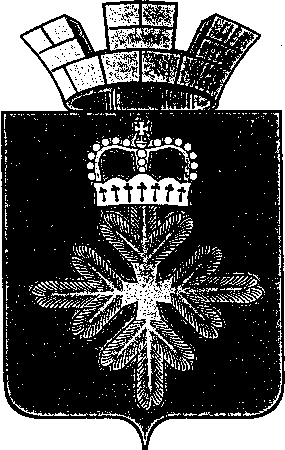 ПОСТАНОВЛЕНИЕАДМИНИСТРАЦИИ ГОРОДСКОГО ОКРУГА ПЕЛЫМОб утверждении порядка проведения антикоррупционного мониторингав городском округе ПелымВ соответствии со статьей 8 Закона Свердловской области от 20.02.2009 № 2-ОЗ «О противодействии коррупции в Свердловской области», Указом Губернатора Свердловской области от 03.11.2010 № 971-УГ «О мониторинге состояния и эффективности противодействия коррупции (антикоррупционный мониторинг) в Свердловской области», руководствуясь Федеральным законом от 25.12.2008 № 273-ФЗ «О противодействии коррупции», Федеральным законом от 06.10.2003 № 131-ФЗ «Об общих принципах организации местного самоуправления в Российской Федерации», Уставом городского округа Пелым, администрация городского округа ПелымПОСТАНОВЛЯЕТ:Утвердить Порядок проведения антикоррупционного мониторинга в городском округе Пелым (прилагается).Информацию, полученную в результате проведения мониторинга, исполнителям предоставлять специалисту I категории по правовым вопросам администрации городского округа Пелым в установленные утвержденным Порядком сроки для обобщения и представления в Департамент Административных органов Губернатора Свердловской области и Совет по противодействию коррупции Губернатора Свердловской области.Полученные в ходе антикоррупционного мониторинга результаты рассматривать на заседаниях межведомственной комиссии при Главе городского округа Пелым по противодействию коррупции, использовать их как базовый элемент для определения направлений дальнейшей деятельности органов местного самоуправлении городского округа Пелым в сфере противодействия коррупции.Признать утратившим силу постановление главы городского округа Пелым от 26.03.2009 № 70 «О мониторинге состояния и эффективности противодействия коррупции (антикоррупционном мониторинге)».Настоящее Постановление опубликовать в информационной газете «Пелымский вестник» и разместить на официальном сайте городского округа Пелым в сети «Интернет».Контроль за исполнением настоящего Постановления оставляю за собой.Глава городского округа Пелым                                                                         Ш.Т. АлиевУтвержденпостановлением администрациигородского округа Пелымот 02.11.2015 г № 369Порядок проведения антикоррупционного мониторинга в городском округе Пелымот 02.11.2015 г. № 369 п. Пелым № п/пОсновные направления антикоррупционного мониторингаПоказатели эффективности противодействия коррупции в городском округе ПелымИсполнителиФорма реализацииПериодичность (срок)1.Обобщение результатов антикоррупционной экспертизы нормативных правовых актов и проектов нормативных правовых актов городского округа ПелымСоотношение количества выявленных коррупциогенных факторов к количеству нормативных правовых актов городского округа Пелым, в отношении которых проводилась антикоррупционная экспертиза.Соотношение количества нормативных правовых актов городского округа Пелым, в которых выявлены коррупциогенные факторы, к количеству нормативных правовых актов городского округа Пелым, в которые были внесены изменения в целях устранения коррупциогенных факторов.Соотношение количества нормативных правовых актов городского округа Пелым, в отношении которых органами прокуратуры, юстиции и независимыми экспертами были выявлены коррупциогенные факторы, к количеству нормативных правовых актов городского округа Пелым, в отношении которых внутренняя антикоррупционная экспертиза не выявила коррупциогенных факторов.Соотношение количества проектов нормативных правовых актов городского округа Пелым, в отношении которых проведена независимая антикоррупционная экспертиза, к общему количеству проектов нормативных правовых актов городского округа Пелым.Соотношение количества нормативных правовых актов городского округа Пелым, в отношении которых проведена независимая антикоррупционная экспертиза, к количеству действующих нормативных правовых актов городского округа Пелым.Доля принятых нормативных правовых актов городского округа Пелым, в которых после проведения внутренней антикоррупционной экспертизы проектов указанных нормативных правовых актов городского округа Пелым, органами прокуратуры, юстиции выявлены коррупциогенные факторы (с которыми уполномоченный орган, проводивший внутреннюю антикоррупционную экспертизу проектов указанных нормативных правовых актов городского округа Пелым, согласился либо по которым имеется вступившее в законную силу решение суда).Соотношение количества нормативных правовых актов городского округа Пелым, в которых по результатам рассмотрения экспертных заключений и актов прокурорского реагирования выявленные коррупциогенные факторы были устранены, к количеству нормативных правовых актов городского округа Пелым, в которых выявленные коррупционные факторы устранены не были.Соотношение количества лиц, осуществляющих антикоррупционную экспертизу и имеющих специальную квалификацию (прошедших специальную дополнительную подготовку), к количеству лиц, осуществляющих антикоррупционную экспертизу и не имеющих специальной квалификации.Дума городского округа Пелым,специалист по правовым вопросам администрации городского округа Пелым.аналитическая справкаежеквартально, до 10 числа месяца, следующего за отчетным кварталом2.Осуществление антикоррупционного контроля за соблюдением муниципальными служащими городского округа Пелым и лицами, замещающими муниципальные должности, установленных ограничений и запретовЧисленность муниципальных служащих городского округа Пелым, замещающих должности в органах местного самоуправления городского округа Пелым.Соотношение количества должностей муниципальной службы, замещение которых связано с коррупционными рисками, к общему количеству должностей муниципальной службы.Количество (доля от общего количества) муниципальных служащих городского округа Пелым:допустивших нарушения требований антикоррупционного законодательства;привлеченных к дисциплинарной ответственности за нарушения требований антикоррупционного законодательства;осужденных за преступления коррупционной направленности, по которым приговор суда вступил в законную силу;в отношении которых уголовные дела о преступлениях коррупционной направленности прекращены по нереабилитирующим основаниям.Количество (доля от общего количества) лиц, замещающих муниципальные должности городского округа Пелым:допустивших нарушения требований антикоррупционного законодательства;привлеченных к дисциплинарной ответственности за нарушение требований антикоррупционного законодательства;осужденных за преступления коррупционной направленности, по которым приговор суда вступил в законную силу;в отношении которых уголовные дела о преступлениях коррупционной направленности прекращены по нереабилитирующим основаниям.Соотношение количества муниципальных служащих городского округа Пелым, замещающих должности муниципальной службы городского округа Пелым, замещение которых связано с коррупционными рисками, и лиц, замещающих муниципальные должности городского округа Пелым, в отношении которых проводились служебные проверки, к общему количеству муниципальных служащих городского округа Пелым, замещающих должности муниципальной службы городского округа Пелым, замещение которых связано коррупционными рисками, и лиц, замещающих муниципальные должности городского округа Пелым.Количество поступивших на действия муниципальных служащих, замещающих должности муниципальной службы городского округа Пелым, замещение которых связано с коррупционными рисками, по фактам правонарушений коррупционной направленности:жалоб от граждан и организаций;протестов, представлений от органов прокуратуры;частных определений суда;предписаний контролирующих органов.Соотношение количества коррупционных правонарушений, выявленных в результате внутреннего контроля, к количеству правонарушений коррупционной направленности, выявленных органами прокуратуры и иными правоохранительными и контролирующими органами.Соотношение количества дел по фактам совершения коррупционных правонарушений, рассмотренных комиссией по соблюдению требований к служебному поведению муниципальных служащих городского округа Пелым и урегулированию конфликта интересов, к общему количеству коррупционных правонарушений, совершенных муниципальными служащими городского округа Пелым. Соотношение количества проведенных служебных проверок соблюдения муниципальными служащими обязанностей, ограничений, запретов и требований к служебному поведению к количеству установленных фактов несоблюдения муниципальными служащими городского округа Пелым обязанностей, ограничений, запретов и требований к служебному поведению.Соотношение количества обращений граждан и организаций по вопросам коррупционных проявлений со стороны муниципальных служащих городского округа Пелым, направленных в органы местного самоуправления, к количеству обращений, по которым доводы заявителя подтвердились.Количество обращений граждан и организаций по вопросам коррупционных проявлений со стороны муниципальных служащих городского округа Пелым, направленных в органы прокуратуры и иные правоохранительные органы, к количеству обращений, по которым доводы заявителя подтвердились.Соотношение общего количества проведенных заседаний комиссии по соблюдению требований к служебному поведению муниципальных служащих городского округа Пелым и урегулированию конфликтов интересов к количеству заседаний по фактам совершения муниципальными служащими коррупционных правонарушений.Количество муниципальных служащих городского округа Пелым, прошедших повышение квалификации, в должностные обязанности которых входит участие в противодействии коррупции, по соответствующим образовательным программам, к общему количеству муниципальных служащих городского округа Пелым.Соотношение средней заработной платы муниципальных служащих городского округа Пелым, замещающих должности муниципальной службы, замещение которых связано с коррупционными рисками, к средней заработной плате по территории городского округа Пелым и к средней заработной плате в сфере управления коммерческими организациями.специалист администрации городского округа Пелым, уполномоченный по вопросам кадров и муниципальной службыМКУ «Учреждение по обеспечению деятельности органом местного самоуправления и муниципальных учреждений городского округа Пелым»аналитическая справкааналитическая справкаежегодно, до 20 числа последнего месяца года; один раз в полгода, до 05 числа месяца, следующего за отчетнымежеквартально, до 05 числа месяца, следующего за отчетным кварталом3.Осуществление антикоррупционного контроля за исполнением органами местного самоуправления городского округа Пелым своих полномочий, а также за деятельностью органов местного самоуправления городского округа Пелым, участвующих в исполнении муниципальной функции (предоставлении муниципальной услуги)Общие показатели:соотношение количества исполняемых муниципальных функций и муниципальных служащих городского округа Пелым, замещающих должности муниципальной службы городского округа Пелым, замещение которых связано с коррупционными рисками, с общим количеством муниципальных служащих городского округа Пелым;соотношение количества предоставляемых муниципальных услуг и муниципальных служащих городского округа Пелым, замещающих должности муниципальной службы городского округа Пелым, замещение которых связано с коррупционными рисками, предоставляющих муниципальные услуги, с общим количеством муниципальных служащих городского округа Пелым, замещающих должности в органах местного самоуправления городского округа Пелым;соотношение количества муниципальных функций (услуг), исполняемых (предоставляемых) в сферах с высоким риском коррупционных проявлений, с количеством муниципальных функций (услуг), исполнение (предоставление) которых обеспечено административными регламентами или иными нормативными правовыми актами, регулирующими отношения, связанные с исполнением муниципальных функций (предоставлением муниципальных услуг);соотношение усредненного времени, затрачиваемого на предоставление муниципальной услуги, и максимального срока, установленного законодательством для предоставления данной услуги;соотношение усредненного времени предоставления муниципальной услуги автоматизированным способом к усредненному времени, затрачиваемому на предоставление муниципальной услуги муниципальными служащими городского округа Пелым;наличие многофункционального центра оказания муниципальных услуг в городском округе Пелым;соотношение количества жалоб получателей муниципальных услуг на факты коррупционных проявлений в рамках предоставления муниципальной услуги, в отношении которой органами местного самоуправления городского округа Пелым приняты административные регламенты, к общему количеству получателей муниципальных услуг в рамках предоставления муниципальной услуги, в отношении которой органами местного самоуправления городского округа Пелым приняты административные регламенты;количество обращений граждан в суды на нарушения муниципальными служащими городского округа Пелым законности при предоставлении муниципальных услуг к количеству решений, вынесенных в пользу граждан;количество жалоб заявителей, в том числе обоснованных, обусловленных проблемами, возникающими у заявителей при получении муниципальной услуги.Показатели по срокам предоставления земельных участков:доля разрешенных заявлений к общему количеству поданных заявлений о предоставлении земельных участков для строительства - всего, в том числе земельных участков для жилищного строительства, индивидуального жилищного строительства и комплексного освоения в целях жилищного строительства (далее - строительство);средняя продолжительность времени со дня подачи заявки на предоставление земельного участка для строительства до дня получения разрешения на строительство;средняя продолжительность времени со дня принятия решения уполномоченным органом о предоставлении земельного участка для строительства до дня получения разрешения на строительство;количество органов местного самоуправления, предприятий и организаций, реализующих разрешительные процедуры (чье согласование необходимо получить для предоставления земельного участка в аренду для строительства), и сроки получения разрешения, начиная со дня подачи заявки на предоставление земельного участка в аренду для строительства до дня выдачи разрешения на ввод объекта капитального строительства в эксплуатацию.главный специалист по экономике администрации городского округа ПелымОтдел по управлению имуществом, строительству, жилищно-куммунальному хозяйству, землеустройству администрации городского округа Пелыманалитическая справкааналитическая справкаежеквартально, до 05 числа месяца, следующего за отчетным кварталомежеквартально, до 05 числа месяца, следующего за отчетным кварталом4.Осуществление антикоррупционного контроля за расходованием средств муниципального бюджетаРасходы бюджета городского округа Пелым (тыс. руб.), в том числе:на развитие и поддержку малого и среднего предпринимательства, в том числе в расчете на одно малое и среднее предприятие городского округа и одного жителя городского округа;на содержание работников органов местного самоуправления городского округа Пелым.Количество проведенных проверок использования муниципального имущества городского округа Пелым, из них:количество проверок, в результате которых выявлены нарушения федерального и областного законодательства, с указанием количества материалов, направленных в правоохранительные органы;доля проверок, в результате которых выявлены нарушения федерального и областного законодательства, с указанием доли материалов, направленных в правоохранительные органы (процентов).Количество проведенных проверок использования бюджетных средств, из них:количество проверок, в результате которых выявлены нарушения федерального и областного законодательства, с указанием количества материалов, направленных в правоохранительные органы;доля проверок, в результате которых выявлены нарушения федерального и областного законодательства, с указанием доли материалов, направленных в правоохранительные органы (процентов).Количество проведенных проверок соблюдения требований, установленных Федеральным законом от 05.04.2013 № 44-ФЗ «О контрактной системе в сфере закупок товаров, работ, услуг для обеспечения государственных и муниципальных нужд», из них:количество проверок, в результате которых выявлены нарушения федерального и областного законодательства, с указанием количества материалов, направленных в правоохранительные органы;доля проверок, в результате которых выявлены нарушения федерального и областного законодательства, с указанием доли материалов, направленных правоохранительные органы (процентов);соотношение стоимости товаров, работ, услуг (в рублях) по заключенным сделкам, в которых были выявлены нарушения, к общей стоимости заключенных сделок по результатам проведения конкурса, аукциона и запроса котировок цен на товары, работы, услуги.Потери бюджета городского округа Пелым вследствие коррупционных правонарушений (тыс. руб.) к доходной части местного бюджетаЗаместитель главы администрации городского округа Пелым по экономическим и финансовым вопросам,главный специалист по экономике администрации городского округа ПелымОтдел по управлению имуществом, строительству, жилищно-куммунальному хозяйству, землеустройству администрации городского округа ПелымРевизионная комиссия городского округа Пелым,Финансовый отдел администрации городского округа ПелымФинансовый отдел администрации городского округа ПелымФинансовый отдел администрации городского округа Пелыманалитическая справкааналитическая справкааналитическая справкааналитическая справкааналитическая справкаежеквартально, до 05 числа месяца, следующего за отчетным кварталомежегодно, до 20 числа последнего месяца годаежеквартально, до 05 числа месяца, следующего за отчетным кварталомежеквартально, до 10 числа месяца, следующего за отчетным кварталомежеквартально, до 10 числа месяца, следующего за отчетным кварталом5.Изучение и анализ статистической отчетности о выявленных на территории городского округа Пелым коррупционных правонарушенияхКоличество возбужденных уголовных дел по фактам коррупции к общему количеству возбужденных в отчетном периоде уголовных дел.Количество возбужденных уголовных дел по фактам коррупции в расчете на 1 000 жителей городского округа Пелым.Количество уголовных дел по фактам коррупции, по результатам рассмотрения которых судами вынесены обвинительные приговоры, к общему количеству уголовных дел, по результатам рассмотрения которых судами вынесены обвинительные приговоры.Количество уголовных дел по фактам коррупции, по результатам рассмотрения которых судами вынесены обвинительные приговоры, в расчете на 1 000 жителей городского округа Пелым.Количество лиц, осужденных за совершение коррупционных преступлений, к общему количеству осужденных в городском округе Пелым.Соотношение количества представлений, частных определений суда, иных документов реагирования в адрес органов местного самоуправления городского округа Пелым по фактам совершения коррупционных правонарушений к их общему количеству, поступившему в органы местного самоуправления городского округа Пелым в отчетном периоде из правоохранительных органов и судовММО МВД России «Ивдельский» (по согласованию)Дума городского округа Пелым (по согласованию),Ревизионная комиссия (по согласованию),специалист по правовым вопросам администрации городского округа Пелыманалитическая справкааналитическая справкаежеквартально, до 10 числа месяца, следующего за отчетным кварталомежеквартально, до 10 числа месяца, следующего за отчетным кварталом6.Проведение анализа поступивших в органы местного самоуправления жалоб и обращений граждан и организаций о фактах совершения коррупционных правонарушений с целью их обобщения по существу поставленных вопросовКоличество обращений, поступивших на телефон доверия органов местного самоуправления городского округа Пелым, из них:количество обращений, переданных в правоохранительные органы, с указанием количества обращений, содержащих информацию о коррупции;доля обращений, переданных в правоохранительные органы (процентов);доля обращений, переданных в правоохранительные органы, содержащих информацию о коррупции (процентов).Количество письменных обращений, поступивших в органы местного самоуправления, из них:количество обращений, переданных в правоохранительные органы, с указанием количества обращений, содержащих информацию о коррупции;доля обращений, переданных в правоохранительные органы (процентов);доля обращений, переданных в правоохранительные органы, содержащих информацию о коррупции (процентов).специалист по организационной работе администрации и Думы городского округа Пелым,специалист администрации городского округа Пелым, уполномоченный по вопросам кадров и муниципальной службыаналитическая справкаежеквартально, до 10 числа месяца, следующего за отчетным кварталом7.Проведение анализа публикаций о состоянии коррупции на территории городского округа ПелымКоличество проанализированных информационных материалов, из них:доля информационных материалов о фактах коррупционных правонарушений (процентов);доля информационных материалов по вопросам антикоррупционной политики (процентов)специалист по организационной работе администрации и Думы городского округа Пелыманалитическая справкаежеквартально, до 10 числа месяца, следующего за отчетным кварталом8.Изучение общественного мнения о состоянии коррупции в городском округе ПелымИзучение общественного мнения о состоянии коррупции в городском округа Пелым проводить в соответствии с Указом Губернатора Свердловской области от 03.10.2010 № 970-УГ «О социологическом опросе уровня восприятия коррупции в Свердловской области», постановлением администрации городского округа Пелым от _28.12.2010 № 418 «Об организации и проведении социологического опроса уровня восприятия коррупции на территории городского округа Пелым».специалист по организационной работе администрации и Думы городского округа Пелыманалитическая справкаежегодно, до 25 числа последнего месяца года